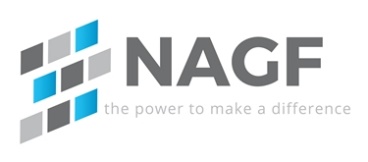 Hello! Thanks for your interest in the North American Generator Forum. I am here to help guide you through the application process. Attached is a membership application, and some background material. Please fill out the application and return it to me and Wayne Sipperly (wsipperly@generatorforum.org). Soon thereafter you will receive an invoice for membership dues from our Treasurer, James Rappach. Once that invoice is paid, I will grant you access to our collaboration site, which is hosted by Groupsite, and send you a Groupsite tutorial to help get you started. You can preview the site here: http://nagf.groupsite.com. If you have any questions, feel free to contact me via phone or email. Best Regards,Venona GreaffSecretary, NAGFvenona_greaff@oxy.com 713.552.8575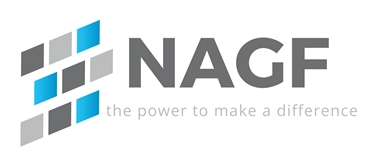 APPLICATION FOR MEMBERSHIPParties. This agreement is between the North American Generation Forum, Inc., and  (“Applicant”).Applicant.  The Applicant includes the parent company and all associated NERC Compliance Registry (NCR) and/or Market Participant (MP) ID numbers for which the parent company desires to include under their membership.  The Applicant shall receive only one vote, regardless of the quantity of NCR/MP ID numbers. Eligibility. The Applicant is a current generator owner or generator operator in North America.Primary Representative. The Applicant represents that the signatory to this application will be the Applicant’s Primary Representative to the Forum, who has full authority to execute and deliver this Application for Membership on behalf of the Applicant.Forum Policies. The Applicant acknowledges receipt and review of the Forum Policies, and agrees to abide by current and future policies (as voted and approved by the Forum members) as a condition of participation in Forum activities. The Applicant further acknowledges and agrees that the condition of participation in Forum activities upon acceptance of the Forum Policies is reasonable and appropriate for the conduct of the Forum’s activities and the accomplishment of its purposes.Annual Dues. The Applicant’s Annual Dues will be payable within 30 days of receipt of its invoice from the Forum. The dues will be calculated according to the following “Annual Dues Assessment Allocation Formula,” based on the sum of generation (MW) for all NCR and/or MP ID numbers included under the membership.  Annual Dues will be prorated for the remaining full months in the current calendar year, and are non-refundable.Membership Duration and Dues. Unless the Applicant notifies the Forum by October 1 of the desire to resign their membership, membership is renewed automatically on January 1, and the member’s annual dues are payable no later than January 31.  Dues already paid are not refundable.Termination of Membership.By the Forum. The Forum can terminate the Applicant’s membership in accordance with the Forum’s Policies in effect.By the Applicant. The Applicant may terminate its membership at any time; however dues already paid are not refundable.	APPLICATION PROFILE	This form should be completed by the Applicant and returned with the “Application for Membership”.  List all Entity Names, NERC Compliance Registry (NCR) / Market Participant (MP) numbers and related information for all NCR/MP numbers that the Applicant wishes to include under the Applicant’s membership.Applicant:	CategoryTotal MW Owned and/or OperatedAnnual DuesCategory 1Less than or equal to 250 MW$400Category 2251 - 500 MW$500Category 3501 – 2,500 MW$1,250Category 42,501 – 5,000 MW$1,500Category 55,001 – 10,000 MW$2,500Category 6Greater than 10,000 MW$3,000Company Information:Company Information:Company Information:Company Information:Company Information:Company Information:Website:Address 1:Address 2:City:State or Province:Zip or      Postal Code:How did you hear about the NAGF?Primary Representative:Primary Representative:Title: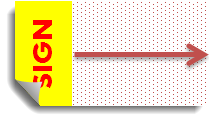 Date:Address 1:Address 2:City:State or Province:Zip or      Postal Code:Telephone:E-mail:Alternate Representative:Alternate Representative:Title:Address 1:Address 2:City:State or Province:Zip or      Postal Code:Telephone:E-mail:Membership Contact:Membership Contact:Title:Address 1:Address 2:City:State or Province:Zip or      Postal Code:Telephone:E-mail:Entity Name:NCR/MP #s:Region:MROMRONPCCNPCCRFRFRFSERCSERCSERCTexasRETexasRETexasRETexasREWECCWECCWECCRegion:OTHER (explain): OTHER (explain): OTHER (explain): OTHER (explain): OTHER (explain): OTHER (explain): OTHER (explain): OTHER (explain): OTHER (explain): OTHER (explain): OTHER (explain): OTHER (explain): OTHER (explain): OTHER (explain): OTHER (explain): OTHER (explain): Jurisdiction:AlbertaAlbertaAlbertaAlbertaAlbertaAlbertaBritish ColumbiaBritish ColumbiaBritish ColumbiaBritish ColumbiaBritish ColumbiaBritish ColumbiaBritish ColumbiaManitobaManitobaManitobaManitobaManitobaJurisdiction:New BrunswickNew BrunswickNew BrunswickNew BrunswickNew BrunswickNew BrunswickNova ScotiaNova ScotiaNova ScotiaNova ScotiaNova ScotiaNova ScotiaNova ScotiaOntarioOntarioOntarioOntarioOntarioJurisdiction:QuebecQuebecQuebecQuebecQuebecQuebecSaskatchewanSaskatchewanSaskatchewanSaskatchewanSaskatchewanSaskatchewanSaskatchewanUnited StatesUnited StatesUnited StatesUnited StatesUnited StatesFunction(s):BADPDPGOGOGOGOPGOPGOPIAIAPAPAPAFunction(s):RCRPRPRSGRSGRSGTOTOTOTOPTOPTPTPTPTSPTSPApprox. MW of Generation:Fuel Type(s):CoalCoalGasGasGasHydroHydroHydroNuclearNuclearNuclearNuclearOilOilSolarSolarSolarSolarFuel Type(s):WindWindOther (explain): Other (explain): Other (explain): Other (explain): Other (explain): Other (explain): Other (explain): Other (explain): Other (explain): Other (explain): Other (explain): Other (explain): Other (explain): Other (explain): Other (explain): Other (explain): Entity Name:NCR/MP #s:Region:MROMRONPCCNPCCRFRFRFSERCSERCSERCTexasRETexasRETexasRETexasREWECCWECCWECCRegion:OTHER (explain): OTHER (explain): OTHER (explain): OTHER (explain): OTHER (explain): OTHER (explain): OTHER (explain): OTHER (explain): OTHER (explain): OTHER (explain): OTHER (explain): OTHER (explain): OTHER (explain): OTHER (explain): OTHER (explain): OTHER (explain): Jurisdiction:AlbertaAlbertaAlbertaAlbertaAlbertaAlbertaBritish ColumbiaBritish ColumbiaBritish ColumbiaBritish ColumbiaBritish ColumbiaBritish ColumbiaBritish ColumbiaManitobaManitobaManitobaManitobaManitobaJurisdiction:New BrunswickNew BrunswickNew BrunswickNew BrunswickNew BrunswickNew BrunswickNova ScotiaNova ScotiaNova ScotiaNova ScotiaNova ScotiaNova ScotiaNova ScotiaOntarioOntarioOntarioOntarioOntarioJurisdiction:QuebecQuebecQuebecQuebecQuebecQuebecSaskatchewanSaskatchewanSaskatchewanSaskatchewanSaskatchewanSaskatchewanSaskatchewanUnited StatesUnited StatesUnited StatesUnited StatesUnited StatesFunction(s):BADPDPGOGOGOGOPGOPGOPIAIAPAPAPAFunction(s):RCRPRPRSGRSGRSGTOTOTOTOPTOPTPTPTPTSPTSPApprox. MW of Generation:Fuel Type(s):CoalCoalGasGasGasHydroHydroHydroNuclearNuclearNuclearNuclearOilOilSolarSolarSolarSolarFuel Type(s):WindWindOther (explain): Other (explain): Other (explain): Other (explain): Other (explain): Other (explain): Other (explain): Other (explain): Other (explain): Other (explain): Other (explain): Other (explain): Other (explain): Other (explain): Other (explain): Other (explain): Entity Name:NCR/MP #s:Region:MROMRONPCCNPCCRFRFRFSERCSERCSERCTexasRETexasRETexasRETexasREWECCWECCWECCRegion:OTHER (explain): OTHER (explain): OTHER (explain): OTHER (explain): OTHER (explain): OTHER (explain): OTHER (explain): OTHER (explain): OTHER (explain): OTHER (explain): OTHER (explain): OTHER (explain): OTHER (explain): OTHER (explain): OTHER (explain): OTHER (explain): Jurisdiction:AlbertaAlbertaAlbertaAlbertaAlbertaAlbertaBritish ColumbiaBritish ColumbiaBritish ColumbiaBritish ColumbiaBritish ColumbiaBritish ColumbiaBritish ColumbiaManitobaManitobaManitobaManitobaManitobaJurisdiction:New BrunswickNew BrunswickNew BrunswickNew BrunswickNew BrunswickNew BrunswickNova ScotiaNova ScotiaNova ScotiaNova ScotiaNova ScotiaNova ScotiaNova ScotiaOntarioOntarioOntarioOntarioOntarioJurisdiction:QuebecQuebecQuebecQuebecQuebecQuebecSaskatchewanSaskatchewanSaskatchewanSaskatchewanSaskatchewanSaskatchewanSaskatchewanUnited StatesUnited StatesUnited StatesUnited StatesUnited StatesFunction(s):BADPDPGOGOGOGOPGOPGOPIAIAPAPAPAFunction(s):RCRPRPRSGRSGRSGTOTOTOTOPTOPTPTPTPTSPTSPApprox. MW of Generation:Fuel Type(s):CoalCoalGasGasGasHydroHydroHydroNuclearNuclearNuclearNuclearOilOilSolarSolarSolarSolarFuel Type(s):WindWindOther (explain): Other (explain): Other (explain): Other (explain): Other (explain): Other (explain): Other (explain): Other (explain): Other (explain): Other (explain): Other (explain): Other (explain): Other (explain): Other (explain): Other (explain): Other (explain): 